Repaso de la hora: Time review packetMatch the correct time to each sentence. Write the correct letters on each line. (There are a few extra time choices, so you will not use every letter!)Son las nueve.Son las diez menos diez.Son las siete y cuatro. Son las seis menos cuarto.Son las siete menos veinte.Es la una y trece. Son las diez y catorce.Son las doce menos cinco.Son las dos y veinte.Son las once menos cuarto.Son las seis y media.Son las once.Es la una menos tres.Son las cuatro y diez.Son las once menos dos.Son las ocho y veintiuno.Look at each clock and give the correct time in Spanish.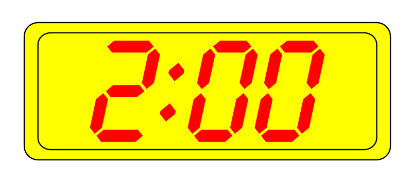 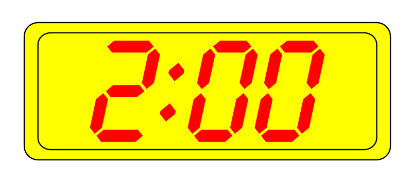 Write out the times in sentence form for 33-40. For 41-50, read the sentence and write the correct time on the lines provided.33. 4:52	____________________________________________________________________34. 1:12	____________________________________________________________________35. 5:45 p.m.    ____________________________________________________________________36. 3:57 p.m.    ____________________________________________________________________37. 11:00	____________________________________________________________________38. 6:30 a.m.     ____________________________________________________________________39. 1:40	____________________________________________________________________40. 9:25	____________________________________________________________________41. Son las ocho y media de la noche.			___________________42. Es la una y diez.					___________________43. Son las diez menos veintiocho de la mañana.		___________________44.  Son las doce y trece.				___________________45. Es la una menos quince de la tarde.			___________________46. Son las doce menos doce.				___________________47. Son las tres y dieciocho.				___________________48. Son las diez menos cuarto.				___________________49. Es la una y media.					___________________50. Son las ocho menos siete de la noche.		____________________	